ОПЕРАТИВНЫЙ ЕЖЕДНЕВНЫЙ ПРОГНОЗвозникновения и развития ЧС, связанных с состоянием (изменением) погодных условий и РХБ обстановки на территории Краснодарского края на 5 мая 2015 года.Подготовлен на основе информации «КЦГМС» филиала ФГБУ «Северо-Кавказское УГМС», ФГБУ «СЦГМС ЧАМ», Кубанского БВУ, Государственного управления ветеринарии Краснодарского края, филиала ФГУ «Россельхозцентр» по Краснодарскому краю, Управление Федеральной службы по надзору в сфере защиты прав потребителей и благополучия человека по Краснодарскому краю1.Обстановка.1.1. Чрезвычайные ситуации.1.1.1. Метеорологическая: в прошедшие сутки в крае температура воздуха  понизилась, местами прошли кратковременные осадки.Прогноз погоды представленный «КЦГМС» филиалом ФГБУ «Северо-Кавказское УГМС» на ближайшие сутки с 1800 4 мая 2015 г. до 1800 5 мая 2015 г.:	По Краснодарскому краю: Местами кратковременный дождь, гроза в отдельных пунктах сильный дождь, град. Ветер северо-западный, западный 5-10м/с, при грозе порывы 13-18м/с. Температура ночью 6-11°, днем 14-19°, местами до 22°.           На Черноморском побережье: местами кратковременный дождь, гроза, ночью в отдельных пунктах сильный дождь. Ветер западный, северо-западный 6-11 м/с, местами порывы 13-18м/с.          По г. Краснодару: Временами дождь. Ветер западный, северо-западный 5-10 м/с. Температура ночью 8-10° тепла, днем 17-19°.На двое последующих суток 06-07 мая:	По Краснодарскому краю: Местами кратковременный дождь, гроза. Ветер западный, северо-западный 6 - 11м/с, местами порывы до 12-17 м/с. Температура ночью 6-11°, местами по юго-востоку 3-8°; днем 13-18°, местами до 22°	На Черноморском побережье: температура ночью 7-12°, днем 14-19°.          1.2. Гидрологическая: Гидрологическая обстановка в норме. Прогноз: на водных объектах края прогнозируется незначительные колебания.1.3. Лавиноопасность: высота снежного покрова на г. Аибга (МО г. Сочи) 180 см. Прогноз: по данным  ФГБУ «СЦГМС ЧАМ» в горах Краснодарского края, в том числе район Большого Сочи выше 1000 метров слабая лавиноопасность. На автодороге А-149 «Адлер-Красная Поляна» - нелавиноопасно.1.4. Геологическая: в норме.Прогноз: в связи с переувлажнением грунта влагой в горной части МО г. Сочи возможна активизация экзогенных процессов.1.5. Сейсмическая: в норме.	Прогноз: возможна сейсмическая активность на территории муниципальных образований: гг. Анапа, Геленджик, Новороссийск, Сочи.1.6. Техногенная:1.6.1. Обстановка по пожарам: за прошедшие сутки в крае произошло   6 пожаров. Пострадало 2 человека, погибших нет.1.6.2. ДТП: за прошедшие сутки на территории края произошло 9 ДТП. Пострадал  11 человека,  погибших нет.1.6.3. ВОП: за прошедшие судки не обнаружено1.7. Радиационная, химическая и бактериологическая: в норме.1.8. Биолого-социальная:1.8.1. Происшествия на водных объектах: за прошедшие сутки на водных объектах края утонувших нет.1.8.2. Эпидемиологическая обстановка: в норме.1.8.3. Эпизоотическая обстановка: в норме.1.8.4. Фитосанитарная обстановка: в норме.2. Прогноз чрезвычайных ситуаций.2.1 Природного характера.2.1.1. 5 мая на территории муниципальных образований: Абинский, Апшеронский, Белореченский, Крымский,  Курганинский, Лабинский, Мостовской, Отрадненский, Северский,  Туапсинский районы и гг.Анапа, Геленджик, Горячий Ключ, Новороссийск, Сочи существует вероятность возникновения ЧС и происшествий, связанных с:подтоплением пониженных участков, не имеющих естественного стока воды;авариями на объектах энергетики;разрушением и размывом берегов рек;возможным повреждением сельхозугодий, автотранспорта и крыш строений;нарушением работы ливневых систем.обрывом воздушных линий связи и электропередач.Источник ЧС и происшествий – сильный дождь, град.2.1.2. 5 мая существует вероятность возникновения  на территории муниципальных образований: Абинский, Апшеронский, Белореченский, Крымский,  Курганинский, Лабинский, Мостовской, Отрадненский, Северский,  Туапсинский, Успенский районы и гг.Анапа, Геленджик, Горячий Ключ, Новороссийск, Сочи происшествий  связанных с:резкими подъемами уровней рек, затоплением и подтоплением пониженных участков, не имеющих естественного стока воды, территорий, населенных пунктов;разрушением и размывом берегов рек;подмывом опор мостов, земляных насыпей ж/д путей  (эстакад) на подходах к мостам, опор ЛЭП;нарушением функционирования объектов жизнеобеспечения;Источник происшествий – подъем уровней рек.2.1.1. 5  мая на территории муниципальных образований: Апшеронский, Лабинский, Мостовский, Отдадненский, Туапсинский районы и г.Сочи существует вероятность возникновения ЧС и происшествий, связанных с:                             перекрытием автомобильных и железных дорог;повреждением опор ЛЭП и мостов, газо-, водо-, нефтепроводов, объектов жизнеобеспечения;разрушением жилых домов, строений, строительных площадок;возможным травматизмом и гибелью людей.Источник ЧС и происшествий – оползни, сели, обвалы, просадка грунта.                               2.2. Техногенного характера:5 мая в крае возможны ЧС и происшествия, связанные с:авариями на объектах ЖКХ, на объектах энергетики;гибелью людей в результате ДТП;гибелью людей на пожарах.2.3. Биолого-социального характера:на территории края существует вероятность возникновения новых очагов заболеваний: АЧС на свиноводческих предприятиях, сибирской язвой крупного рогатого скота на молочно-товарных фермах и в личных подсобных хозяйствах.3. Рекомендации.Общие предложения:довести прогноз до глав городских и сельских поселений, руководителей туристических групп, руководителей предприятий, организаций, аварийно-спасательных формирований;проверить готовность аварийно-спасательных формирований и органов управления к выполнению задач по предупреждению и  ликвидации ЧС;проверить готовность средств эвакуации, техники, плавсредств;подготовить места эвакуации;проверить работу систем оповещения населения;организовать дежурство руководящего состава;поддерживать на необходимом уровне запасы материальных и финансовых ресурсов для ликвидации чрезвычайных ситуаций.По противооползневым мероприятиям:организациям энергоснабжения усилить контроль за функционированием трансформаторных подстанций, линий электропередач и технологического оборудования, находящихся в опасной зоне;проверить  систему связи и оповещения;	уточнить планы действий по предупреждению и ликвидации возможной ЧС;уточнить необходимость и местонахождение материально-технических средств необходимых для ликвидации возможной ЧС;организациям, эксплуатирующим авто и ж/д дороги усилить контроль за оползневыми участками, принять меры по своевременной расчистке дорог в случае сходов оползней.По предупреждению и смягчению последствий от воздействия от сильных осадков и подъемов уровней воды:обеспечена готовность аварийных бригад к реагированию на авариях на объектах жизнеобеспечения и в системах энергоснабжения;проведена расчистка ливневых систем от мусора для беспрепятственного стока дождевых вод;при получении предупреждения о возможном поднятии уровней воды до неблагоприятных отметок (НЯ) и выше, организовать наблюдение на реках в местах возможного возникновения заторов (железнодорожные, автомобильные и пешеходные мостовые переходы, места сужения русел рек, места крутых поворотов русел рек);усилен контроль за водными объектами и гидротехническими сооружениями (дамбы обвалования, мосты);при угрозе ЧС вывести людей и технику с прибрежной зоны и устьев рек;организациям, эксплуатирующим авто и ж/д дороги усилить контроль за оползневыми участками, принять меры по своевременной расчистке дорог в случае сходов оползней.По предупреждению ДТП:обеспечить готовность спасательных служб к реагированию на ДТП и аварии на других видах транспорта;совместно с территориальными органами ГИБДД МВД России реализовать меры по предупреждению возникновения ЧС и аварийных ситуаций на автомобильных трассах, в том числе организовать информирование населения о состоянии дорожного покрытия, плотности потоков дорожного движения на участках автотрасс и превентивное перераспределение потоков автомобильного движения и т. д.По вопросам обеспечения безопасности людей на водных объектах:организовать совместно с ГИМС  патрулирование на водоемах и проведение профилактических мероприятий по обследованию   водных объектов края; вести разъяснительную работу с населением и отдыхающими по выбору мест купания, правилам поведения на воде, запрете купания в нетрезвом состоянии, купании детей без присмотра взрослых;усилить контроль за работой мест массового отдыха. Привлечь отделения ГИМС к работе по определению мест массового отдыха (пляжей), баз (сооружений) для стоянки маломерных судов, используемых в целях проката (технические зоны);осуществлять постоянный надзор за техническим состоянием технических средств, привлекаемых к спасению терпящих бедствие на  водных объектах.	По противоэпизоотическим мероприятиям:организовать контроль по эпизоотической (АЧС, сибирская язва у крупного рогатого скота), эпидемиологической, фитосанитарной обстановках и проведение в полном объеме превентивных мероприятий.ОД ЕДДС доложить в письменном виде в оперативную дежурную смену Главного управления МЧС России по Краснодарскому краю по факсу 8-861-267-18-57 или на электронный адрес omip@cuks23.ru до 18.00 04.05.2015:время получения Ежедневного оперативного прогноза;список должностных лиц, кому доведено «В том числе ГИБДД, МВД, ДРСУ, Автодор» и время доведения;проведенные превентивные мероприятия;уточненный состав дежурных сил и средств.СОД ЦУКС ГУ МЧС Россиипо Краснодарскому краю полковник  вн. службы			п/п			А.А. ПухляковИсполнитель:И.А. Мороз322-01-033, 8(861)268-67-9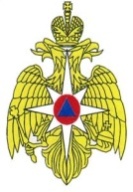 МЧС РОССИИ ФЕДЕРАЛЬНОЕ КАЗЕННОЕ УЧРЕЖДЕНИЕ «ЦЕНТР УПРАВЛЕНИЯ В КРИЗИСНЫХ СИТУАЦИЯХ ГЛАВНОГО УПРАВЛЕНИЯ МЧС РОССИИ ПО КРАСНОДАРСКОМУ КРАЮ» (ФКУ «ЦУКС ГУ МЧС России по Краснодарскому краю»)ул. Мира, 56, Краснодар,  350063, тел./fax: (861) 262-25-14cuks23@cuks23.ru«4» мая 2015 № 23/17-2831На № _________ от ____________Главам муниципальных образованийКраснодарского края(через ЕДДС)